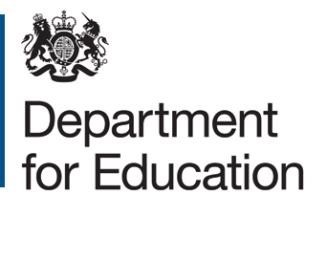 Teaching School Hub Early Years performance formGuidance for completing this formThis form has been developed to gather evidence so that the applicant school can demonstrate being a ‘high performing’ early years school/provider.This form will be assessed by DFE officials with input from those who lead on the policy development for early years provision and who are experienced in recognising high performing schools. If more information is required, the assessor may request a telephone call to discuss performance in more detail and validate the information provided.Once the assessor is confident that you have demonstrated that you meet the performance criteria, we will send you a full application pack to provide evidence on experience and capacity of the proposed TS Hub, to deliver school improvement activity as other applicants are asked and as set out in the prospectus. Where a word limit is indicated, any text that exceeds this limit will not be assessed. The word limit provided is an upper limit and you will not be penalised if your answer is shorter, provided there is sufficient evidence to fulfil the assessment criteria.Please answer the questions in the format set out below. In the interest of equity, only written information provided in this document will be assessed. DfE also reserves the right to contact cited parties to confirm information given in this application and any other party we consider relevant to your application for ongoing information should the application be successful.Please ensure that you complete all sections of this form. Completed applications must be returned by email to systemleader.applications@education.gov.uk TS Hub DetailsTS Hub DetailsPerformance dataPlease provide answer the following questions, providing evidence that you are a high performing early years provider against the EYFS framework 3 prime areas:  • communication and language • physical development • personal, social and emotional development3.1 Provide evidence of the progress made by children in your school (where appropriate this could include Baseline/entry data, Benchmarks, Wellbeing & Involvement, GLD data for Reception age children if applicable)Word limit: 2503.2 How have you ensured that all vulnerable groups make progress? (This should be linked to initial data showing consistency over time for SEND, Nurture groups, Interventions, Partnerships with Parents, EYPP, EAL including links to other agencies)Word limit: 2503.3 How have you used CPD internally and externally to improve staff’s skills and knowledge, and how has this improved outcomes?(Training plans, Coaching, Peer review, Shadowing, Leadership development)Word limit: 2503.4 How do you ensure children are beginning to be ‘school ready for Reception/KS1’?(Characteristics of Effective Learning, Independence, Adult directed activities)Word limit: 250Date performance information submittedSchool NameURNSchool address and postcode 